addendum to
Implementation of SNP markers to identify soybean varieties commercialized in UruguayDocument prepared by an expert from UruguayDisclaimer:  this document does not represent UPOV policies or guidanceThe Annex to this document contains a copy of a presentation on “Implementation of SNP markers to identify soybean varieties commercialized in Uruguay”, prepared by an expert from Uruguay, which was made at the seventeenth session of the Working Group on Biochemical and Molecular Techniques and DNA-Profiling in Particular (BMT). [Annex follows]IMPLEMENTATION OF SNP MARKERS TO IDENTIFY SOYBEAN VARIETIES COMMERCIALIZED IN URUGUAYPresentation prepared by an expert from Uruguay[End of Annex and of document]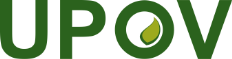 EInternational Union for the Protection of New Varieties of PlantsWorking Group on Biochemical and Molecular Techniques 
and DNA-Profiling in ParticularSeventeenth Session
Montevideo, Uruguay, September 10 to 13, 2018BMT/17/13 Add.Original:  EnglishDate:  September 14, 2018